Summer Reading 2020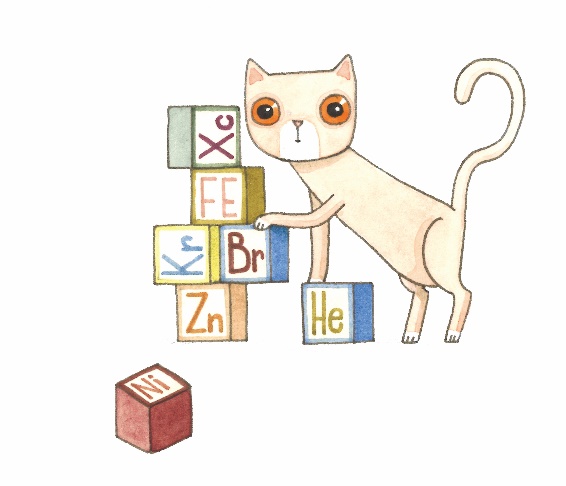 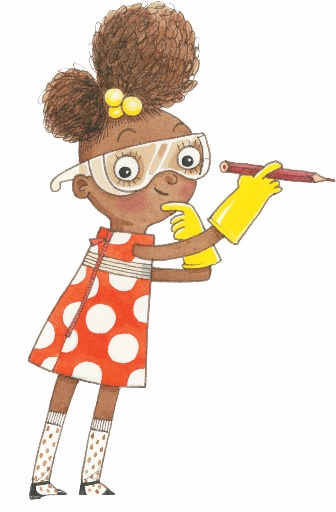 Activity LogWeek 1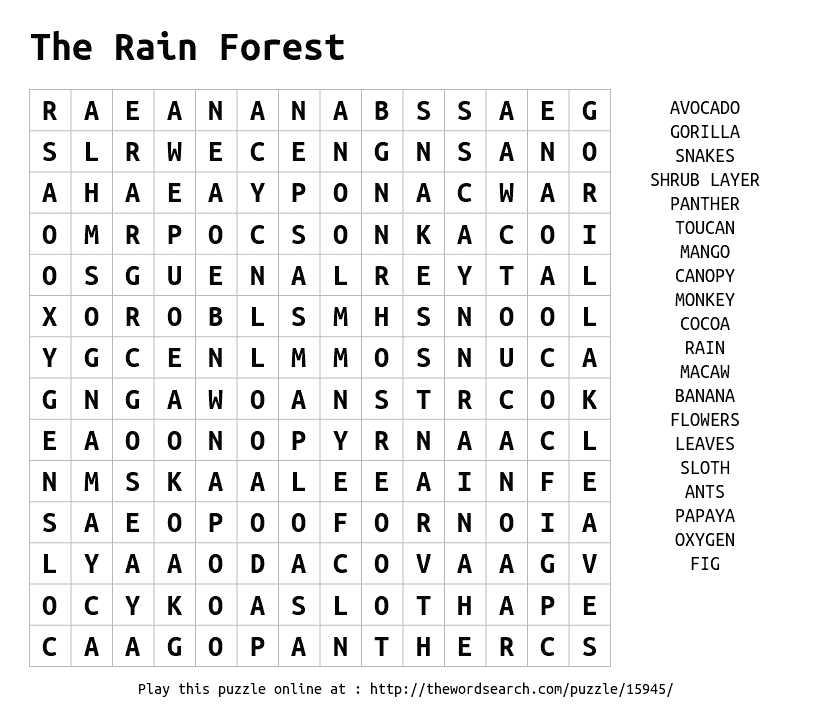 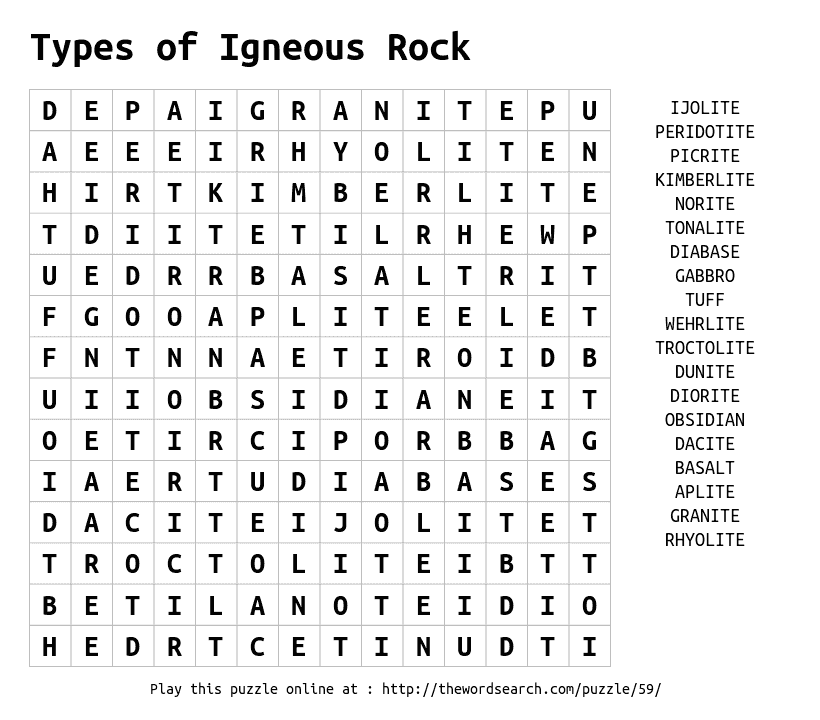 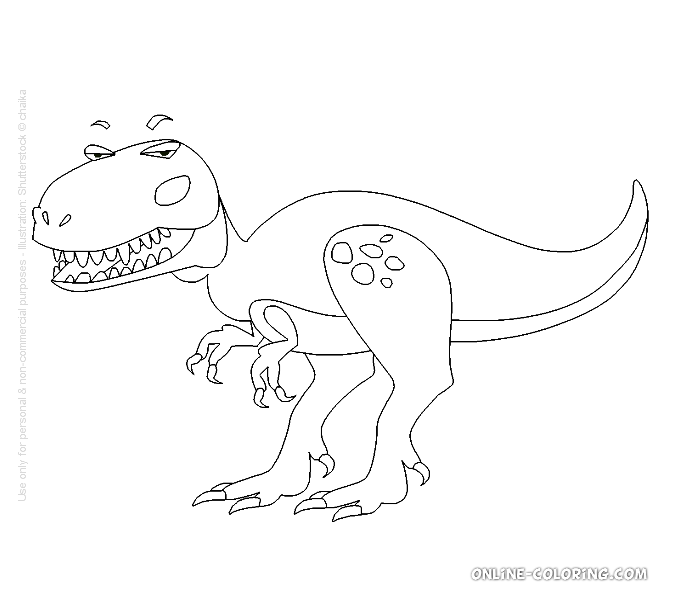 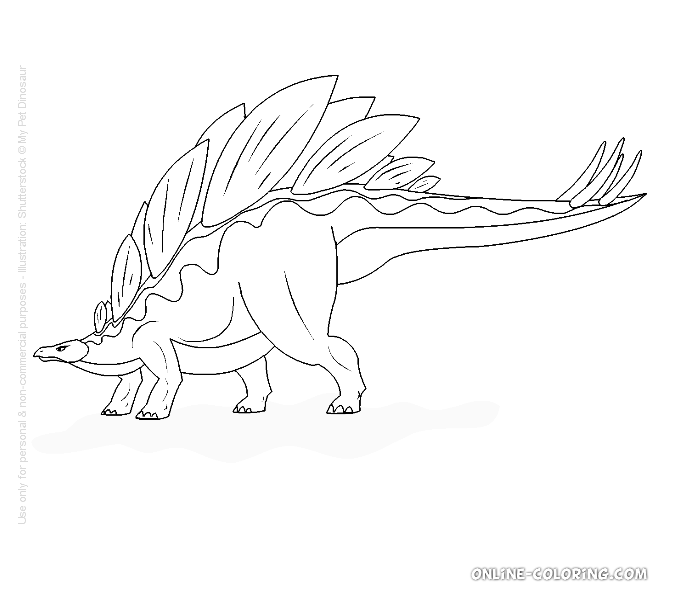 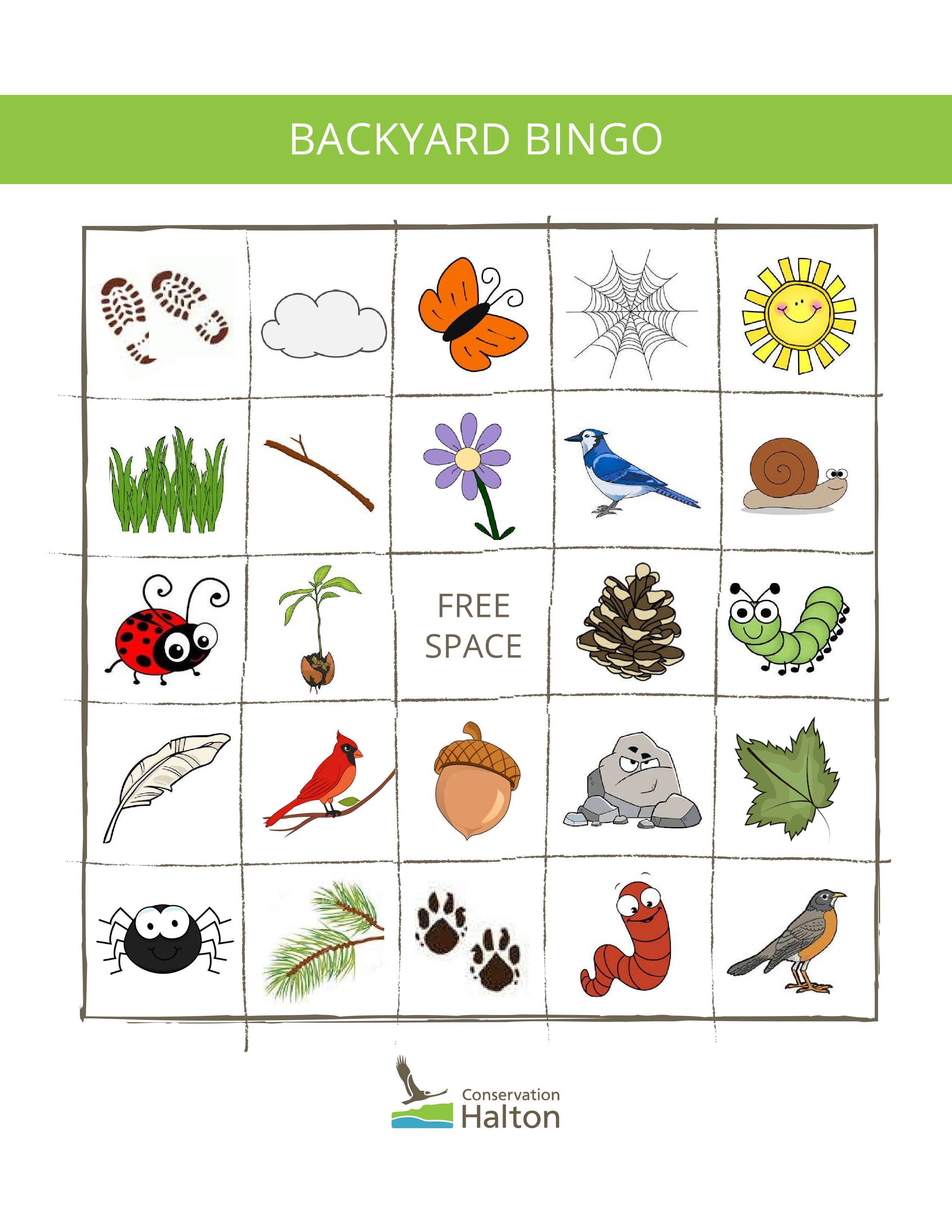 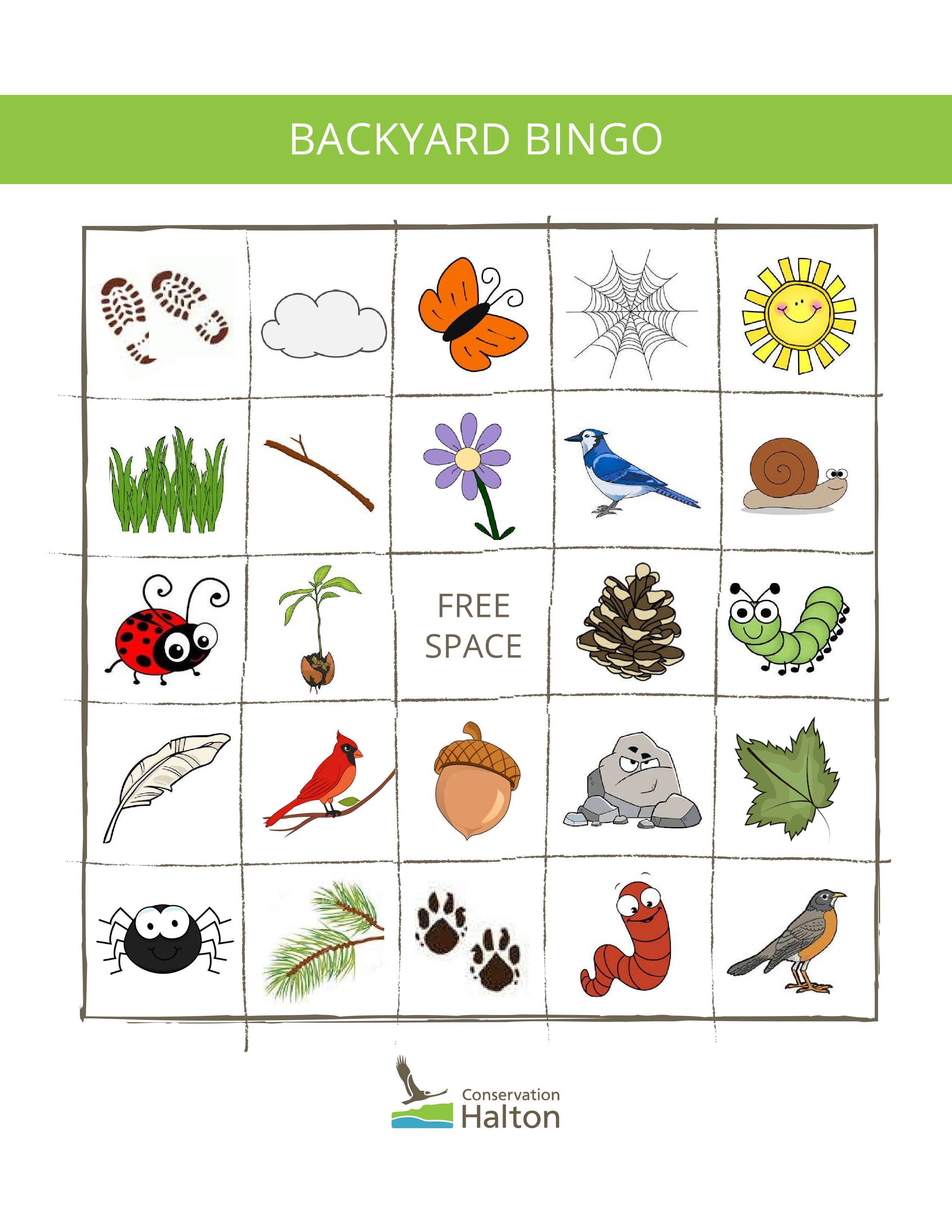 Name:Library: Cahokia Public LibraryComplete all tasks in the week for a chance to win prizes! Bonus task give you an extra chance to win!Complete all tasks in the week for a chance to win prizes! Bonus task give you an extra chance to win!MondaySummer Reading Kickoff with Miss Val; Come and pick up Summer Reading Activity BagsCompleted?TuesdayScience Word Finds - See if you can find all the igneous rocks and things in the rain forest (Online https://thewordsearch.com/puzzle/15945/the-rain-forest/ | https://thewordsearch.com/puzzle/59/types-of-igneous-rock/ or Print)Completed?WednesdayVirtual Storytime --> Check it out on our Facebook pageCompleted?ThursdayColoring Pages - Dinosaurs (Online https://www.online-coloring.com/coloring-page/tyrannosaurus-429.html | https://www.online-coloring.com/coloring-page/stegosaurus-herbivore-dinosaur-319.html or Print)Completed?FridayFriday Science Day with Backyard Bingo See if you can make a Bingo! (Bingo C on last page below)Completed?BonusWith your parent’s permission email the library a pictureof you doing a summer reading activity!summerreading@cahokialibrary.orgCompleted?